Новикова  Галина Геннадиевна, учитель изобразительного  искусства и мировой художественной культуры  102-428-696Экспозиционный лист  ________________________________________________Задание  № 1 Подпишите название  храма и его географическое  положение.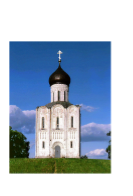 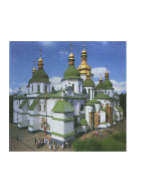 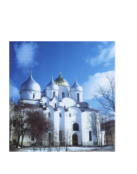 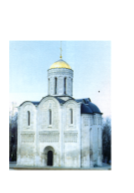 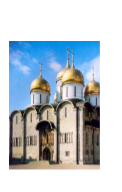 ___________        ____________        ___________	____________      _____________________       _____________      ____________      ____________      __________Задание  № 2. Выстроить  при помощи стрелок последовательность работы  иконописца.Задание  № 3. Вставить в тексте  пропущенные слова  из  списка: икона, иконописец, художник, картина, канон.Все      психологическое     и  эмоциональное  должно быть приведено к молчанию в  ________.В  ______   мы  видим отрешенность  от  житейских    условий.    _____________   благоговеет   перед   святостью   изображаемых   лиц.  На  ________ вменялось ничего лишнего не писать, т. к. в этом видели повод к глумлению. Иконописцы  строго  следовали _________. Духовная любовь, отраженная в________, строга и требовательна, но она неизмеримо глубже.В ______________мы   видим  стремление к изяществу, чувственной красоте, сентиментальность, приоритет семейной темы, женственное начало, манерность. Задание  №  4. Соотнести  иконографические  типы Христа и его образы.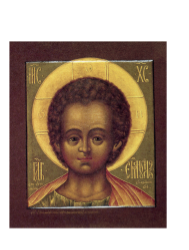 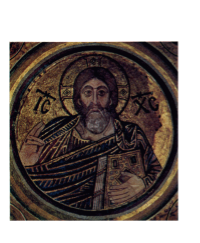 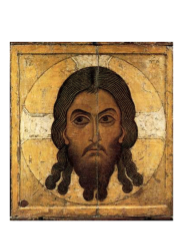 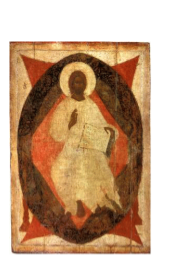                                      2.                                                        3.                                                          4.Задание № 5. Соотнести, обозначив стрелками  образы  Богоматери и стороны  света, которые  они                         защищают.      Казанская икона Божией Матери                                                        Владимирская икона Божией Матери      Почаевская  икона Божией Матери       Иверская  икона Божией Матери      Смоленская  икона Божией Матери      Тихвинская  икона Божией Матери      Центр России      Юг России      Запад России      Восток России      Север России  Задание № 6. Составьте синквейн по изученной  теме.     Тема  ____________________________________________Прилагательные (2-3)_________________________________________________________Глаголы (2-3)                __________________________________________________________Моё отношение          __________________________________________________________Вывод                             ___________________________________________________________Оценка  знанийПантократор Спас  в  СилахЭммануил Спас Нерукотворный№1 задание2 задание3 задание4 задание5 задание6 заданиеоценка1 балл0,5 балла 0,5 балла0,5 балла1 балл1.5 балласамооценка